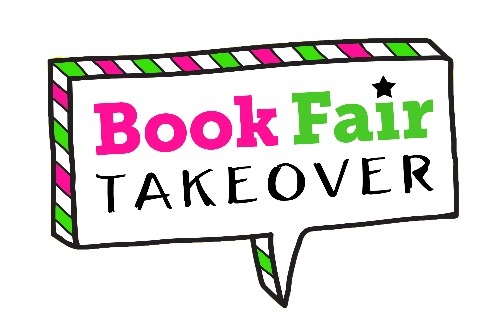 MondayTuesdayWednesdayThursdayFriday9.00 – 9.309.30 – 10.0010.00 – 10.30BREAK11.00 – 11.3011.30 – 12.00LUNCH13.00 – 13.3013.30 – 14.0014.00 – 14.3014.30 – 15.00